Статистико-аналитический отчет о результатах ЕГЭ в Ленинградской областиЧасть 1. Методический анализ результатов ЕГЭ по базовой математике1. ХАРАКТЕРИСТИКА УЧАСТНИКОВ ЕГЭ ПО УЧЕБНОМУ ПРЕДМЕТУ1.1 Количество участников ЕГЭ по учебному предмету (за последние 3 года)Таблица 11.2 Процент юношей и девушек1.4 Количество участников по типам ОО Таблица 31.5  Количество участников ЕГЭ по предмету по АТЕ регионаТаблица 4ВЫВОД о характере изменения количества участников ЕГЭ по предмету Количество участников ЕГЭ – выпускников 2017 года по математике по отношению количеству участников по русскому языку в сравнении с 2015 и 2016 годами изменилось.Если за последние три года количество участников профильного экзамена по математике сократилось на 20% (2015 г.- 72%, 20187 г.-52%), то количество участников базовой математики увеличивается до 71,7% (2015 г. базовый уровень выбрали и сдавали 63 % выпускников школ, 2016 г.– 70%, 2017 г.– 71,7%). Можно сделать вывод, что экзамен по математике профильного уровня в регионе перешел на уровень предмета по выбору. Математика базового уровня остается дублирующим предметом для получения результата «на аттестат».Изменение  связаны с системной работой  в школах – качественной системой выбора ЕГЭ по уровню (с выпускниками отрабатывалась персональная схема выбора вуза с определенными баллами и уровнем математики, с родителями и выпускниками в сентябре-октябре проведена усиленная  информационная работа по пони манию выбора уровня математики), и с более ранней подготовкой к  уровневому экзамену (второй год репетиционный экзамен по базовому уровню проведен в декабре, по профилю - в середине января).Математику базового уровня  сдают преимущественно девушки  (преобладание значительное, в 1,6 раза). Распределение участников по категориям традиционно – 100% выпускники текущего года. Количество участников по типам ОО характерно для Ленинградской области  и соответствует количеству школ с повышенным уровнем образования. На первом месте – участники из средних образовательных школ, на втором – выпускники лицеев и гимназий,  на третьем – выпускники школ с углублённым изучением предметов.Распределение участников по предмету по АТЕ региона соотносится в процентном отношении с общим количеством выпускников по муниципальным образованиям. Наибольшее количество участников дают «большие» муниципальные образования – Всеволожский, Выборгский, Гатчинский районы.2. КРАТКАЯ ХАРАКТЕРИСТИКА КИМ ПО ПРЕДМЕТУВ данном варианте  КИМа сохранена преемственность с экзаменационной моделью прошлого года, а также уровень сложности заданий. В работу включены задания базового уровня по всем основным предметным разделам: геометрия (планиметрия и стереометрия), алгебра, начала математического анализа, теория вероятностей. Все задания направлены на проверку освоения базовых умений и практических навыков применения математических знаний в повседневных ситуациях.3.  ОСНОВНЫЕ РЕЗУЛЬТАТЫ ЕГЭ ПО ПРЕДМЕТУ3.1 Диаграмма распределения участников ЕГЭ по учебному предмету по тестовым баллам в 2017 г.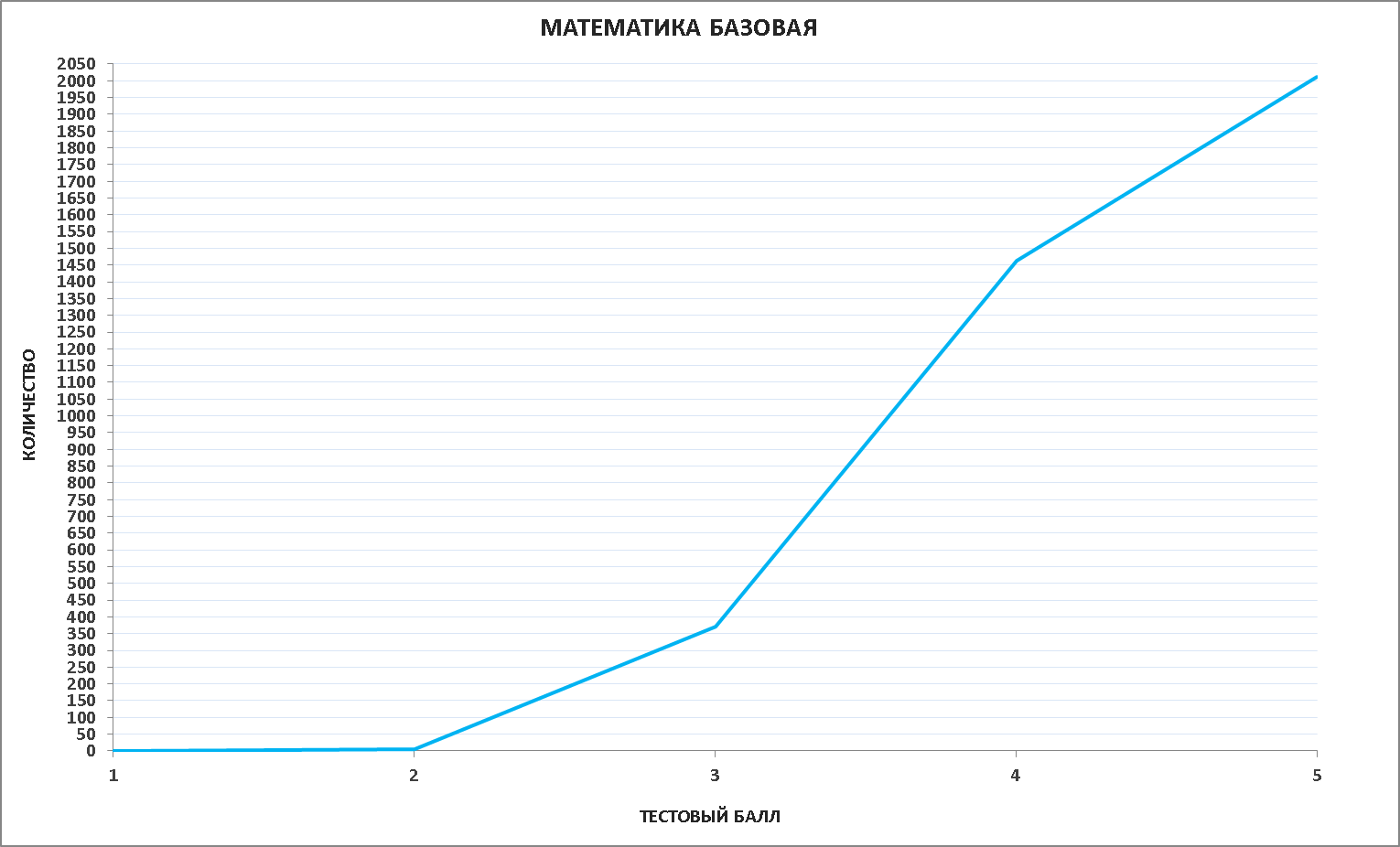 ЕГЭ по математике базового уровня для получения аттестата сдавали 3837 выпускников общеобразовательных школ. Не получили минимальный балл 3 человека – 0,1% (2016 год -  10 человек (0,29%). Все зарегистрированы на пересдачу ЕГЭ по математике базового уровня на сентябрьский период ЕГЭ.Региональная средняя оценка по математике базового уровня – 4,42 (2016 г. – 4, 31, 2015 г. – 4,13), в том числе как у городских и сельских школ, так и по всем районам. Все районы перешли уровень отметки 4,2.4. АНАЛИЗ РЕЗУЛЬТАТОВ ВЫПОЛНЕНИЯ ОТДЕЛЬНЫХ ЗАДАНИЙ ИЛИ ГРУПП ЗАДАНИЙВ базовом варианте наиболее успешно выполненными оказались задания  с №1  по №14. Задания с №1 по №4 связаны с вычислениями. Абсолютное большинство выпускников обладает данными умениями. Задание №5 связано с преобразованием выражения, содержащего квадратные корни. Такого рода задания всегда вызывали затруднения у выпускников. Возможно,  это связано с недостаточным количеством времени, которое отводится на изучение данной темы в 8 классе.Хуже всего выпускники выполняют задания, связанные с геометрическим содержанием. Из предложенных геометрических задач наиболее успешно выполнена задача №13.Хорошо справились выпускники с решением простейшей  задачи на нахождение вероятности. Успешно выполняются задания, связанные с извлечением графической информации.Основные УМК по предмету, которые использовались в ОО в 2016-2017 уч.г. Таблица 12Для улучшения ситуации на региональном уровне ежегодно проводятся курсы повышения квалификации, семинары для учителей математики и методистов, выездные семинары. На них проводится  обсуждение всех ошибок выпускников, которые были выявлены  при проверке работ, а также рекомендации по решению различных задач. Ежегодно  в регионе  проводятся  репетиционные экзамены по математике на базовом и профильном уровнях. Также проводятся региональные диагностические контрольные работы в 5,6,7,8,10 классах с обязательным обсуждением результатов.Меры методической поддержки изучения учебного предмета в 2016-2017 уч.г.На региональном уровнеТаблица 13ВЫВОДЫНаиболее успешно на протяжении нескольких лет выпускниками выполняются задания, связанные с умением анализировать  информацию, представленную на диаграмме, реальные числовые данные, информацию статистического характера в повседневной жизни. Неплохие знания демонстрируются и в заданиях на  вычисление вероятности в простейшем случае. В 2015 году с заданием по вероятности справились 66% выпускников, в 2016 – 82%, а в 2017 – 81 %.  Хорошо сформированными можно считать и умения школьников  находить площадь фигуры, изображенной на клетчатой бумаге, а также решение простейших уравнений.Наибольшие затруднения у выпускников вызывает решение задач по геометрии (как по планиметрии, так и по стереометрии). Предложения по возможным направлениям совершенствования организации и методики обучения школьников. Для успешной подготовки к итоговой аттестации в старших классах требуется целенаправленное повторение разделов курса алгебры 7–9-х классов и математики 5–6-х классов и систематический мониторинг продвижения отдельных учащихся по ликвидации пробелов за основную школу.Для обеспечения прочного овладения всеми выпускниками основными элементами содержания, изучаемыми в старшей школе не только на базовом, но и на повышенном уровне, необходимо проводить систематическое повторение пройденного. Это может осуществляться через систему упражнений для домашней работы или использование в ходе обучения устных упражнений. Устные упражнения традиционно включаются в учебный процесс на уроках математики в основной школе, но недостаточно используются в старших классах.  При разработке содержания и формы представления устных упражнений следует обеспечивать простоту технических преобразований и вычислений, необходимых для их выполнения. Это позволяет сосредоточить внимание учащихся на смысловой стороне их выполнения, т.е. на определении метода их решения. Кроме того, такого рода задания позволяют моделировать различные нестандартные ситуации применения знаний и умений учащихся.Изменение отношения к преподаванию курса геометрии в основной и старшей школах, как к предмету по которому предстоит государственный экзамен за курс средней школы. Учащиеся должны не только овладеть теоретическими фактами курса, но и уметь проводить обоснованные решения геометрических задач и математически грамотно их записывать.Отработка умений учащихся по применению полученных знаний должна осуществляться, в том числе при решении прикладных математических задач.Осуществление систематического использования и отработка технологии тестирования при контроле знаний учащихся .Развитие и совершенствование использования учащимися математического языка.Обучение учащихся математическому моделированию, применению математических знаний, анализу информации, поступающей в разных формах.Применение различных форм заданий, обеспечивая разнообразие формулировок и приучая учащихся к пониманию сути задания, которая может выражаться по-разному.Совершенствование методического инструментария, используя задачи не только как средство отработки технических приемов и алгоритмов, но и как средство формирования и развития интеллектуальных навыков учащихся.5. РЕКОМЕНДАЦИИ:по совершенствованию организации и методики преподавания предмета в субъекте РФ (кроме общих рекомендаций приводятся рекомендации по темам для обсуждения на методических объединениях учителей-предметников, предлагаются возможные направления повышения квалификации, как в системе дополнительного профессионального образования, так и через самообразование).Выделять в учебном плане образовательных учреждений дополнительных учебных часов на обучение математике в 10 - 11 классах и консультативные мероприятия учителями математики, работающими в выпускных классах. В гимназиях и школах базовый уровень обучения математике в старшей школе желательно определять  не менее  чем пятью часами в неделю, 3 часа – алгебры и 2 часа – геометрии.Осуществлять не только натаскивание на решение типовых заданий открытого банка заданий ЕГЭ, а изучать математику. Рассматривать более сложные задачи.Осуществлять контроль за целевым использованием учебных часов, предусмотренных учебным планом образовательного учреждения, на обучение математике (не заменять уроки разного рода общественными мероприятиями, строго отслеживать посещаемость уроков учащимися).Мотивировать учителей, работающих в 9 и 11 классах  к качественной учебной  работе, а также повышать квалификацию в области технологии подготовки учащихся к ОГЭ и ЕГЭ по математике с участием в семинарах и вебинарах, проводимых на региональном уровне.6. СОСТАВИТЕЛИ ОТЧЕТА (МЕТОДИЧЕСКОГО АНАЛИЗА ПО ПРЕДМЕТУ): Наименование организации, проводящей анализ результатов ЕГЭ по предметуГАОУ ДПО «Ленинградский областной институт развития образования»Часть 2. Предложения в ДОРОЖНУЮ КАРТУ по развитию региональной системы образования 
1.1  Повышение квалификации учителей Таблица 141.2 Планируемые корректировки в выборе УМК и учебно-методической литературы.Не запланированы1.3 Планируемые меры методической поддержки изучения учебных предметов в 2017-2018 уч.г. на региональном уровнеТаблица 151.4  Планируемые корректирующие диагностические работы по результатам ЕГЭ 2017 г.На уровне  образовательных организаций:Проведение входных контрольных работ с целью проверки остаточных знаний, выявления пробелов в освоении тем образовательной программы по обязательным предметам (сентябрь 2017).Проведение полугодовых контрольных работ с целью диагностики качества подготовки выпускников по обязательным предметам (декабрь 2017).Проведение годовых контрольных работ с целью диагностики качества подготовки выпускников по обязательным предметам (май 2018).Проведение диагностических работ по математике в системе «СтатГрад»  (сентябрь, декабрь 2017, март-апрель 2018).На муниципальном уровне:Муниципальные пробные  экзамены по математике базового уровня (дата устанавливается ОМСУ).На региональном уровне:Проведение регионального репетиционного экзамена по математике базового уровня (декабрь 2017) .2. Трансляция эффективных педагогических практик ОО с наиболее высокими результатами ЕГЭ 2017 г.Таблица 16Учебный предмет201520152016201620172017Учебный предметчел.% от общего числа участниковчел.% от общего числа участниковчел.% от общего числа участниковМатематика базовая318259,2342565,04385271,66Учебный предмет20172017Учебный предметДевушкиЮношиМатематика базовая62,1237,88Всего участников ЕГЭ по предмету20162017Всего участников ЕГЭ по предмету34093837Из них:выпускники лицеев и гимназий11,9114,50выпускники СОШ с углубленным изучением предмета9,689,85выпускники СОШ77,3275,18выпускники общеобразовательных школ-интернатов среднего общего образования1,090,47выпускники специальных коррекционных общеобразовательных организаций0,000,00АТЕКоличество участников ЕГЭ по учебному  предмету% от общего числа участников в регионеКоличество участников ЕГЭ по учебному  предмету% от общего числа участников в регионе2016201620172017Бокситогорский район942,741032,67Волосовский район902,63842,18Волховский район1915,582346,07Всеволожский район49914,5757714,98Выборгский район44512,9947812,41Гатчинский район46313,5247912,44Кингисеппский район2045,962045,30Киришский район2186,362877,45Кировский район1634,762295,94Лодейнопольский район651,90641,66Ломоносовский район962,801062,75Лужский район1444,201293,35Подпорожский район722,10731,90Приозерский район1193,471443,74Сланцевский район722,10751,95г. Сосновый Бор2216,452265,87Тихвинский район1374,001704,41Тосненский район1323,851904,93Обознач.задания в работеПроверяемые элементы содержания / уменияУровень сложности заданияПроцент выполнения по регионуПроцент выполнения по регионуПроцент выполнения по регионуПроцент выполнения по регионуОбознач.задания в работеПроверяемые элементы содержания / уменияУровень сложности заданиясреднийв группе не преодолевших минимальный баллв группе 60-80 т.б.в группе 80-100 т.б.1Целые числа, обыкновенные дробиВыполнять арифметические действия, сочетая устные и письменные приемы9641001002Преобразование выражений, включающих операцию возведения в степень с целым показателемНаходить значение степени с целым показателем72411001003Нахождение процентов от числа, применение математических методов для решения содержательной задачиРешать прикладную задачу70301001004Преобразование выражений, включающих арифметические операцииВычислять значение буквенного выражения, осуществляя необходимые подстановки и преобразования71291001005Преобразования выражения, содержащего квадратные корниПроводить по известным правилам преобразования выражения, содержащего радикалы6220101006Преобразование выражения, включающего арифметические операцииАнализировать информацию статистического характера, пользоваться оценкой при практических расчетах801121007Простейшее логарифмическое уравнениеРешать логарифмическое уравнение782151008Площадь прямоугольникаРешать планиметрическую задачу на нахождение площади прямоугольника692251009Интерпретация результатаАнализировать реальные числовые данные, информацию статистического характера8112110010Вероятность событияВычислять простейшую вероятность события811010010011Графическое представление данныхИзвлекать информацию, представленную на графике831510010012Преобразование выражений, включающих арифметические операцииМоделировать реальную ситуацию на языке алгебры, исследовать построенную модель с помощью аппарата алгебры60409510013Призма, пирамида, грань многогранникаРешать простейшую стереометрическую задачу на нахождение количества граней многогранника55428210014Графическое представление данныхИзвлекать информацию, представленную на графике6612509815Понятие синуса  угла в прямоугольном треугольникеРешать планиметрическую задачу на нахождение синуса угла в прямоугольном треугольнике382659816Конус, объем конусаРешать простейшую стереометрическую задачу на нахождение высоты конуса, если известен его объем3906710017Рациональные неравенства, показательные неравенства, неравенстваРешать рациональные, показательные  неравенства5504010018Применение математических методов для решения содержательной задачи из практикиОценивать логическую правильность рассуждений28003719Преобразование выражений, Включающих арифметические операцииВыполнять арифметические действия, сочетая устные и письменные приемы20004520Преобразование выражений, включающих арифметические операцииМоделировать реальные ситуации на языке алгебры, исследовать построенные модели с использованием аппарата алгебры150010Название УМКПримерный процент ОО, в которых использовался данный УМКГеометрияГеометрия1)Атанасян Л.С., Бутузов В.Ф., Кадомцев С.Б. Геометрия 10-11 учебник для общеобразовательных организаций. Базовый и профильный уровни (МГУ – школе) 2014г  2) Погорелов А.В. Геометрия 10-11 классы. Базовый и профильный уровни, 2013г.  3) Бутузов В.Ф., Прасолов В.В.Геометрия 10-11 классы, 2013г.75% образовательных учреждений5%  образовательных учреждений20% образовательных учрежденийАлгебра и начала  анализаАлгебра и начала  анализа1) Колягин Ю.М., Ткачева М.В., Федорова Н.Е. Алгебра и начала математического анализа 10 класс. Базовый и углубленный уровни.2014 г.Алгебра и начала математического анализа 11 класс. Базовый и углубленный уровни. 2014г.42% образовательных учреждений2) Пратусевич М.Я., Столбов К.М., Головин А.Н. Алгебра и начала математического анализа 10 класс. Углубленный уровень. 2014 г.Алгебра и начала математического анализа 11 класс. Углубленный уровень. 2014 г.3% образовательных учреждений3) Никольский С.М., Потапов М.К., Решетников Н.Н.Алгебра и начала математического анализа 10 класс. Базовый и углубленный уровни. 2014г.Алгебра и начала математического анализа 11 класс. Базовый и углубленный уровни. 2014 г35% образовательных учреждений4) Мордкович А.Г., Семенов П.В. Алгебра и математический анализ 10 класс. Профильный уровень. 2013 г.Алгебра и математический анализ 11 класс. Профильный уровень. 2013 г.10% образовательных учреждений5) Алимов Ш.А., Колягин Ю.М.,Ткачева М.В.Алгебра и начала математического анализа 10 - 11класс. Базовый и углубленный уровни. 2014г.10% образовательных учреждений№ДатаМероприятие(указать тему и организацию, проводившую мероприятие)1Январь – октябрь 2016 г.КПК  «Технология подготовки выпускников 9 и 11 классов к итоговой аттестации по математике», ЛОИРО2Октябрь2016 г. Цикл семинаров «Элементы стохастики в школьном курсе математики», ЛОИРО3Ноябрь2016 г.Цикл семинаров «Элементы стохастики в школьном курсе математики», ЛОИРО4Январь – октябрь 2016 г.КПК  «Технология подготовки выпускников 9 и 11 классов к итоговой аттестации по математике», ЛОИРО5Сентябрь 2016 г. Семинар «Анализ итогов ГИА по математике 9 и 11 классов образовательных организации Ленинградской области», ЛОИРО6Февраль2017 г.Семинар «Реальные задачи в школьном курсе математики», ЛОИРО7Март 2017 г.Семинар «Анализ внешних диагностических работ как процесс подготовки к ГИА по математике», ЛОИРО8Март2017 г.Вебинар «Актуальные вопросы подготовки к ГИА по математике в 9 и 11 классах», ЛОИРООтветственный специалист, выполнявший анализ результатов ЕГЭ по предметуГолубева Светлана Александровна, ГАОУ ДПО «Ленинградский областной институт развития образования»старший преподаватель, методист кафедры математики, информатики и ИКТПредседатель региональной ПКпо математике№Тема программы ДПО (повышения квалификации)Перечень ОО, учителя которых рекомендуются для обучения по данной программе1КПК  «Технология подготовки выпускников 9 и 11 классов к итоговой аттестации по математике»В 2016-2017 учебном году ГАОУ ДПО ЛОИРО провел КПК для учителей школ с аномальна низкими результатами. В 2018 году приглашаются учителя, повышающие квалификацию по графику.№Дата(месяц)Мероприятие(указать тему и организацию, которая планирует проведение мероприятия)1Сентябрь 2017Семинар «Анализ итогов ГИА по математике 9 и 11 классов образовательных организации Ленинградской области»ГАОУ ДПО ЛОИРО2Октябрь2017Вебинар - Организация работы по изучения демоверсий  КИМ ГИА 2018 годаГАОУ ДПО ЛОИРО3Январь – октябрь 2017 КПК  «Технология подготовки выпускников 9 и 11 классов к итоговой аттестации по математике»ГАОУ ДПО ЛОИРО№Дата(месяц)Мероприятие(указать тему и организацию, которая планирует проведение мероприятия)1Октябрь2017,Февраль2018Бокситогорский район. МБОУ «СОШ №3» г.Пикалево, МБОУ «СОШИ п.Ефимовский».Заседания РМО « Эффективная педагогическая практика (из опыта работы по подготовке к ЕГЭ, ГИА)» .2Октябрь2017Выборгский район. МБУ «ВРИМЦ».Образовательная выставка «Слагаемые успеха».3Ноябрь 2017ГАОУ ДПО ЛОИРО.Видеоконференция «Результаты ЕГЭ: проблемы и перспективы», с участием ОО, показавших высокие результаты.4Ноябрь 2017Бокситогорский район. День педагогического мастерства (методический поезд) «Инновации и успешные практики в образовании».5Ноябрь 2017"Методический поезд" учителей Волховского района (секция "Подготовка к ГИА).6Ноябрь 2017МБОУ «Гимназия №11» Г. выБОРГА. Методический семинар «Система подготовки к ЕГЭ по математике в условиях введения ФГОС среднего общего образования».7Декабрь2017МБОУ «СОШ №3» г.Пикалево.Круглый стол «Совершенствование форм подготовки к ЕГЭ как средство повышения качества знаний обучающихся» 8Январь, март-апрель2018 Межрайонное взаимодействие (Волхов-Тихвин-Кингисепп) учителей математики.9Февраль-март 2018Выборгский район. Фестиваль педагогического мастерства. Лучшие уроки демонстрируют учителя: МБОУ «Гимназия, МБОУ «Гимназия №11», МБОУ «СОШ №1», МБОУ «Рощинская СОШ», МБОУ «Полянская СОШ», МБОУ «СОШ №37 с УИОП.10Октябрь-февраль2018Киришский район. Проведение открытых уроков учителей с высокими результатами ГИА в рамках работы «стажировочных площадок». Методический отдел МБУ «Киришский центр МППС»,  МОУ «КСОШ №1, МОУ «Киришский лицей», МОУ «КСОШ №8».11Январь 2018Лужский район. МКУ «Лужский ИМЦ», МОУ «СОШ № 4».Семинар «Пробный экзамен как инструмент прогностического процесса качества образовательной подготовки обучающихся» 12Февраль 2018Лужский район. МОУ «СОШ № 2».Семинар-практикум для учителей, работающих в 11-х классах, по выполнению заданий повышенного и высокого уровней сложности. 13Октябрь 2017г. Сосновый Бор. Открытые уроки и мастер-классы учителей школ, показавших наиболее высокие результаты, в рамках городской методической недели математика и ИКТ.14Март2018г. Сосновый Бор. XIII научно-практическая конференция «Современные технологии в образовании»:  доклады учителей школ, показавших наиболее высокие результаты, в секциях учителей математики.15Октябрь 2017Тихвинский район. МОУ «Лицей № 8», Савенко М.А., учитель математики высшей категории, региональный эксперт ЕГЭ.Семинар для учителей математики «Использование результатов оценочных процедур (ОГЭ, ЕГЭ, ВПР и др.) для повышения качества математического образования» 16Октябрь 2017 Тихвинский район.  МОУ «СОШ № 1».Семинар для заместителей директора по УВР «Эффективность подготовки к ГИА: проблемы и пути их решения».17Ноябрь 2017 Тихвинский район. МОУ «СОШ № 6».Семинар для заместителей директоров по УВР «От ОГЭ к ЕГЭ: вопросы преемственности подготовки учащихся основной и средней школы к ГИА».